Н А Р У Ч И Л А Ц Кућа легата Кнеза Михаила бр. 46, Београд КОНКУРСНА ДОКУМЕНТАЦИЈА ЗА ЈАВНУ НАБАВКУ РАДОВА:РАДОВИ НА ЗАМЕНИ ПРОЗОРА У ГАЛЕРИЈИ ПЕТРА ДОБРОВИЋА  ПОСТУПАК ЈАВНЕ НАБАВКЕ МАЛЕ ВРЕДНОСТИЈавна набавка број: 06/2019Новембар, 2019. године На основу чл. 39. и 61. Закона о јавним набавкама („Сл. гласник РС” бр. 124/12, 14/15 и 68/15, у даљем тексту: Закон), чл. 6. Правилника о обавезним елементима конкурсне документације у поступцима јавних набавки и начину доказивања испуњености услова („Сл. гласник РС” бр. 86/15), Одлуке о покретању поступка јавне набавке бр. 1269/1 од 15.11.2019. године и Решења о образовању комисије за јавну набавку, бр. 1269/2 од 15.11.2019. године, припремљена је:КОНКУРСНА ДОКУМЕНТАЦИЈАза јавну набавку мале вредности радова - Радови на замени прозора у Галерији Петра Добровићабр. 06/2019Конкурсна документација садржи:I  ОПШТИ ПОДАЦИ О ЈАВНОЈ НАБАВЦИ1. Предмет јавне набавкеПредмет јавне набавке бр. 07/2019 су радови - Радови на замени прозора у Галерији Петра Добровића.Назив и ознака предмета из Општег речника набавки: 45420000-7 Радови на уградњи столарије.II  ВРСТА, ТЕХНИЧКЕ КАРАКТЕРИСТИКЕ (СПЕЦИФИКАЦИЈЕ), КВАЛИТЕТ, КОЛИЧИНА И ОПИС РАДОВА, НАЧИН СПРОВОЂЕЊА КОНТРОЛЕ И ОБЕЗБЕЂИВАЊА ГАРАНЦИЈЕ КВАЛИТЕТА, РОК ИЗВОЂЕЊА, МЕСТО ИЗВОЂЕЊА, ЕВЕНТУАЛНЕ ДОДАТНЕ УСЛУГЕ И СЛ.У поступку предметне јавне набавке, понуђач је обавезан да изведе предметне радове, према следећим захтевима:Врста радова, техничке карактеристике (спецификације), квалитет, количина и опис: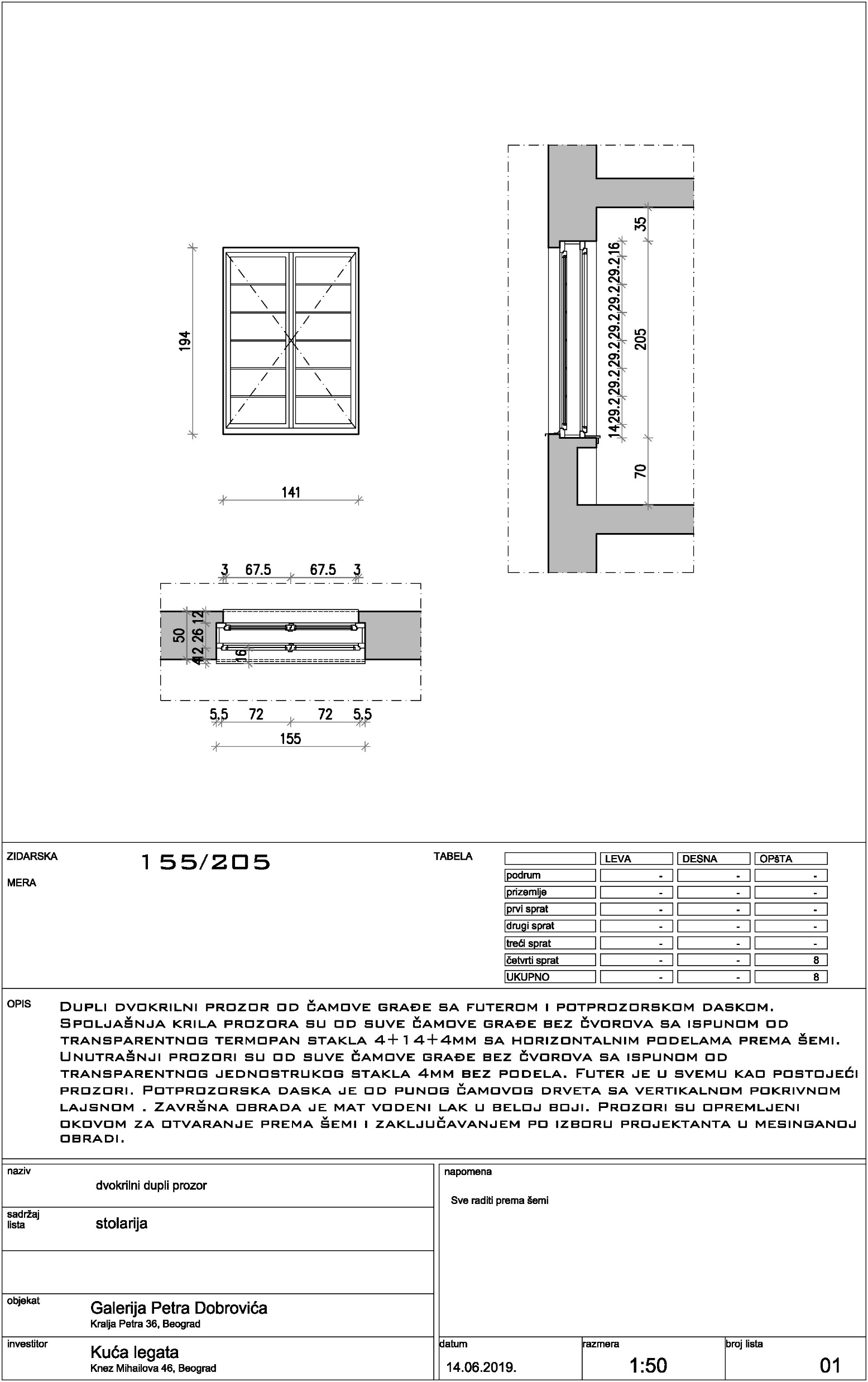 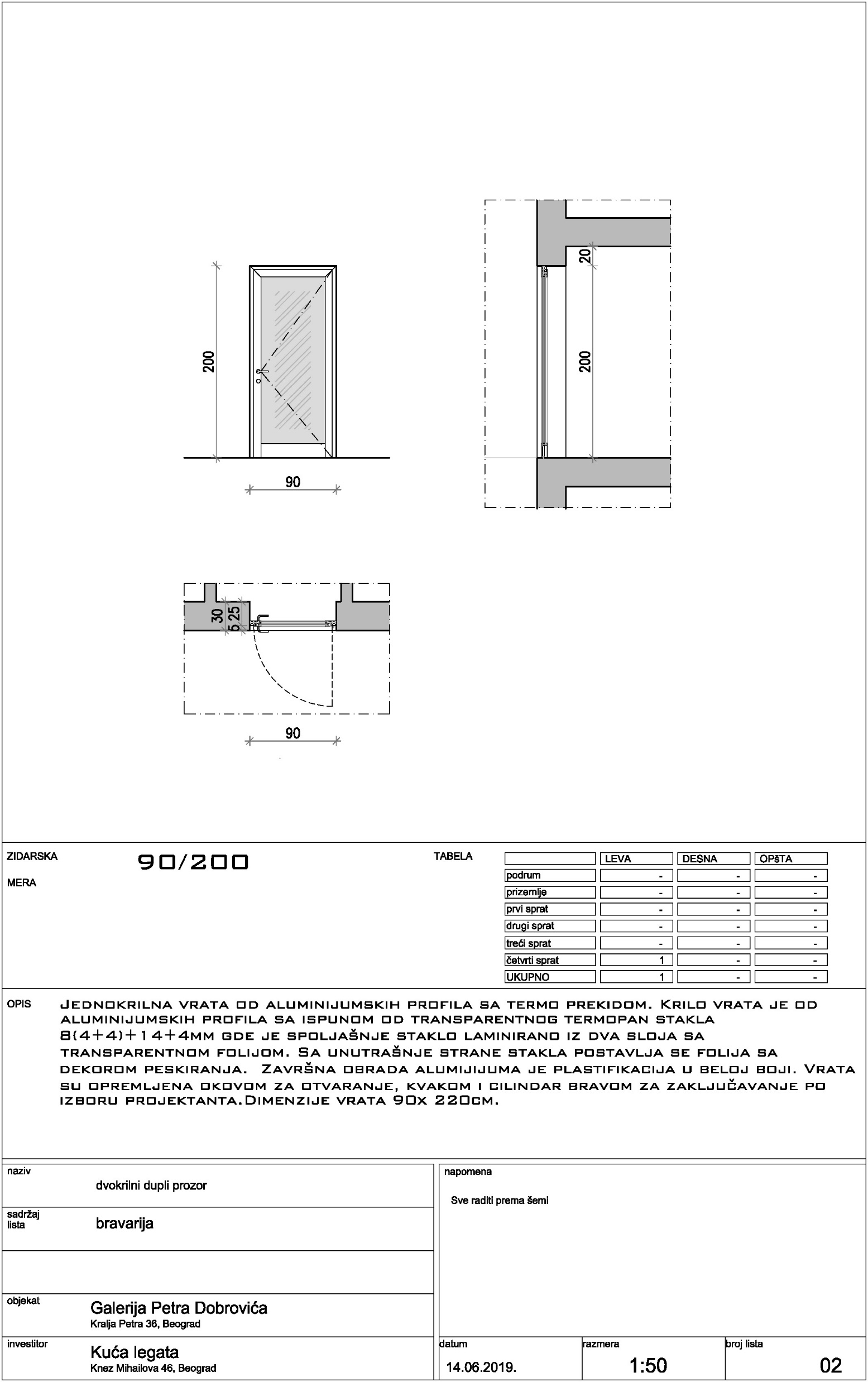 Рок извођења радова:Рок извођења радова не може бити дужи од 10 дана од дана закључења уговора.Место извођења радова:Место извођења радова је у Галерији Петра Добровића, Краља Петра бр. 36, IV спрат, Београд.Начин извођења радова:Понуђач је обавезан да изведе предметне радове стручно и квалитетно, у свему према важећим прописима, професионалним стандардима, нормативима струке и добрим пословним обичајима који се односе на предметне радове, као и захтевима и сугестијама наручиоца и стручног надзора.Понуђач је обавезан да за своје запослене обезбеди средства личне заштите, да спроведе све мере обезбеђења и сигурности, а посебно да изврши све обавезе које проистичу из Закона о безбедности и здрављу на раду.Начин спровођења контроле и обезбеђивања гаранције квалитета:Примопредају, која обухвата квантитативну и квалитативну контролу изведеих радова и пратеће документације (техничка документација произвођача, атести, корисничка упутства, гарантни листови, отпремнице и друга документација од важности), вршиће представници наручиоца и стручног надзора, уз присуство представника понуђача, о чему ће се сачинити Записник о примопредаји који потписују представници обе уговорне стране.Уколико се приликом примопредаје констатују недостаци, понуђач је дужан да их отклони у остављеном року, о чему ће се сачинити нови Записник о примопредаји, који потписују представници обе уговорне стране.Сматра се да је примопредаја извршена када Записник о примопредаји, без примедби, потпишу представници обе уговорне стране, а који представља основ за испостављање рачуна за изведеие радове.За евентуалне скривене недостатке, који се нису могли уочити у редовном поступку контроле, наручилац има право рекламације у уговореном гарантном року.Гарантни рок:- Гарантни рок за изведене радове не може бити краћи од 24 месецa од дана примопредаје.III  УСЛОВИ ЗА УЧЕШЋЕ У ПОСТУПКУ ЈАВНЕ НАБАВКЕ ИЗ ЧЛ. 75. ЗАКОНА И УПУТСТВО КАКО СЕ ДОКАЗУЈЕ ИСПУЊЕНОСТ ТИХ УСЛОВАОБАВЕЗНИ УСЛОВИУ поступку предметне јавне набавке понуђач мора да докаже да испуњава обавезне услове за учешће, дефинисане чл. 75. Закона, а испуњеност обавезних услова за учешће у поступку предметне јавне набавке, понуђач доказује на начин дефинисан у следећој табели, и то:УПУТСТВО КАКО СЕ ДОКАЗУЈЕ ИСПУЊЕНОСТ УСЛОВАИспуњеност обавезних услова за учешће у поступку предметне јавне набавке, наведних у табеларном приказу обавезних услова под редним бројем 1, 2, 3. и 4, понуђач доказује достављањем ИЗЈАВЕ (Образац 4 у поглављу V ове конкурсне документације), којом под пуном материјалном и кривичном одговорношћу потврђује да испуњава услове за учешће у поступку јавне набавке из чл. 75. ст. 1. тач. 1) до 4) и чл. 75. ст. 2, дефинисане овом конкурсном документацијом. Уколико понуђач подноси понуду са подизвођачем, у складу са чланом 80. Закона, подизвођач мора да испуњава обавезне услове из члана 75. став 1. тач. 1) до 4) Закона. У том случају понуђач је дужан да за подизвођача достави ИЗЈАВУ подизвођача (Образац 5 у поглављу V ове конкурсне документације), потписану од стране овлашћеног лица подизвођача.Уколико понуду подноси група понуђача, сваки понуђач из групе понуђача мора да испуни обавезне услове из члана 75. став 1. тач. 1) до 4) Закона. У том случају ИЗЈАВА (Образац 4 у поглављу V ове конкурсне документације), мора бити потписана од стране овлашћеног лица сваког понуђача из групе понуђача.Понуђач је дужан да без одлагања писмено обавести наручиоца о било којој промени у вези са испуњеношћу услова из поступка јавне набавке, која наступи до доношења одлуке, односно закључења уговора, односно током важења уговора о јавној набавци и да је документује на прописани начин.Наручилац може пре доношења одлуке о додели уговора да затражи од понуђача, чија је понуда оцењена као најповољнија, да достави копију доказа о испуњености услова, а може и да затражи на увид оригинал или оверену копију свих или појединих доказа о испуњености услова. Ако понуђач у остављеном, примереном року који не може бити краћи од пет дана, не достави тражене доказе, наручилац ће његову понуду одбити као неприхватљиву. Уколико наручилац буде захтевао достављање доказа о испуњености обавезних услова за учешће у поступку предметне јавне набавке (свих или појединих), понуђач ће бити дужан да достави:ОБАВЕЗНИ УСЛОВИЧл. 75. ст. 1. тач. 1) Закона, услов под редним бројем 1 наведен у табеларном приказу обавезних услова – Доказ: Правна лица: Извод из регистра Агенције за привредне регистре, односно извод из регистра надлежног привредног суда; Предузетници: Извод из регистра Агенције за привредне регистре, односно извод из одговарајућег регистра.Чл. 75. ст. 1. тач. 2) Закона, услов под редним бројем 2 наведен у табеларном приказу обавезних услова – Доказ:Правна лица: 1) Извод из казнене евиденције, односно уверењe основног суда на чијем подручју се налази седиште домаћег правног лица, односно седиште представништва или огранка страног правног лица, којим се потврђује да правно лице није осуђивано за кривична дела против привреде, кривична дела против животне средине, кривично дело примања или давања мита, кривично дело преваре. Напомена: Уколико уверење Основног суда не обухвата податке из казнене евиденције за кривична дела која су у надлежности редовног кривичног одељења Вишег суда, потребно је поред уверења Основног суда доставити И УВЕРЕЊЕ ВИШЕГ СУДА на чијем подручју је седиште домаћег правног лица, односно седиште представништва или огранка страног правног лица, којом се потврђује да правно лице није осуђивано за кривична дела против привреде и кривично дело примања мита; 2) Извод из казнене евиденције Посебног одељења за организовани криминал Вишег суда у Београду, којим се потврђује да правно лице није осуђивано за неко од кривичних дела организованог криминала; 3) Извод из казнене евиденције, односно уверење надлежне полицијске управе МУП-а, којим се потврђује да законски заступник понуђача није осуђиван за кривична дела против привреде, кривична дела против животне средине, кривично дело примања или давања мита, кривично дело преваре и неко од кривичних дела организованог криминала (захтев се може поднети према месту рођења или према месту пребивалишта законског заступника). Уколико понуђач има више законских заступника дужан је да достави доказ за сваког од њих. Предузетници и физичка лица: Извод из казнене евиденције, односно уверење надлежне полицијске управе МУП-а, којим се потврђује да није осуђиван за неко од кривичних дела као члан организоване криминалне групе, да није осуђиван за кривична дела против привреде, кривична дела против животне средине, кривично дело примања или давања мита, кривично дело преваре (захтев се може поднети према месту рођења или према месту пребивалишта).Докази не могу бити старији од два месеца пре отварања понуда.Чл. 75. ст. 1. тач. 4) Закона, услов под редним бројем 3 наведен у табеларном приказу обавезних услова  - Доказ: Уверење Пореске управе Министарства финансија да је измирио доспеле порезе и доприносе и уверење надлежне управе локалне самоуправе да је измирио обавезе по основу изворних локалних јавних прихода или потврду надлежног органа да се понуђач налази у поступку приватизације. Докази не могу бити старији од два месеца пре отварања понуда.Понуђачи који су регистровани у Регистру понуђача који води Агенција за привредне регистре не достављају доказе о испуњености услова из чл. 75. ст. 1. тач. 1) до 4) Закона, сходно чл. 78. Закона.Понуђач није дужан да доставља доказе који су јавно доступни на интернет страницама надлежних органа, и то: доказ из чл. 75. ст. 1. тач. 1) Закона понуђачи који су регистровани у регистру који води Агенција за привредне регистре не морају да доставе, јер је јавно доступан на интернет стреници Агенције за привредне регистре - www.apr.gov.rs).Уколико је доказ о испуњености услова електронски документ, понуђач доставља копију електронског документа у писаном облику, у складу са законом којим се уређује електронски документ.Ако се у држави у којој понуђач има седиште не издају тражени докази, понуђач може, уместо доказа, приложити своју писану изјаву, дату под кривичном и материјалном одговорношћу оверену пред судским или управним органом, јавним бележником или другим надлежним органом те државе.Ако понуђач има седиште у другој држави, наручилац може да провери да ли су документи којима понуђач доказује испуњеност тражених услова издати од стране надлежних органа те државе.IV  КРИТЕРИЈУМИ ЗА ДОДЕЛУ УГОВОРА1. Критеријум за доделу уговораИзбор најповољније понуде ће се извршити применом критеријума „Економски најповољнија понуда“. Понуде наручилац рангира, на основу пондера одређених за следеће елементе критеријума:Додела пондера за сваки од наведених елемената критеријума, вршиће се према следећој методологији:Јединична цена без ПДВ-а	      60 Х најнижа понуђена цена		--------------------------------------------- = број пондера	    понуђена цена која се рангираРок извођења радова	   40 Х најкраћи понуђени рок извођења радова		--------------------------------------------------------------- = број пондера  понуђени рок извођења радова који се рангира2. Елементи критеријума, односно начин, на основу којих ће наручилац извршити доделу уговора у ситуацији када постоје две или више понуда са једнаким бројем пондера. Уколико две или више понуда имају исти број пондера, као најповољнија биће изабрана понуда оног понуђача који је понудио краћи рок извођења радова.Уколико ни након примене горе наведеног резервног елемента критеријума није могуће донети одлуку о додели уговора, наручилац ће уговор доделити понуђачу који буде извучен путем жреба. Наручилац ће писмено обавестити све понуђаче који су поднели понуде о датуму када ће се одржати извлачење путем жреба. Жребом ће бити обухваћене само оне понуде које имају исти број пондера и исти рок извођења радова. Извлачење путем жреба наручилац ће извршити јавно, у присуству понуђача, и то тако што ће називе понуђача исписати на одвојеним папирима, који су исте величине и боје, те ће све те папире ставити у провидну кутију одакле ће извући само један папир. Понуђачу чији назив буде на извученом папиру ће бити додељен уговор. Понуђачима који не присуствују овом поступку, наручилац ће доставити записник извлачења путем жреба.V  ОБРАСЦИ КОЈИ ЧИНЕ САСТАВНИ ДЕО ПОНУДЕ1) Образац понуде (Образац 1);2) Образац трошкова припреме понуде (Образац 2);3) Образац изјаве о независној понуди (Образац 3);4) Образац изјаве понуђача о испуњености услова за учешће у поступку јавне набавке - чл. 75. Закона, наведених овом конкурсном документацијом (Образац 4);5) Образац изјаве подизвођача о испуњености услова за учешће у поступку јавне набавке  - чл. 75. Закона, наведених овом конкурсном документацијом (Образац 5).(Образац 1)ОБРАЗАЦ ПОНУДЕПонуда бр. _________________ од _______________ године, за јавну набавку - Радови на замени прозора у Галерији Петра Добровића, бр. 06/2019ОПШТИ ПОДАЦИ О ПОНУЂАЧУ:ПОНУДУ ПОДНОСИ:Напомена:- Заокружити начин подношења понуде и уписати податке о подизвођачу, уколико се понуда подноси са подизвођачем, односно податке о свим учесницима заједничке понуде, уколико понуду подноси група понуђачаПОДАЦИ О ПОДИЗВОЂАЧУ:Напомена: - Образац попуњавају само они понуђачи који подносе понуду са подизвођачем.- Уколико има више подизвођача, потребно је да се образац копира у довољном броју примерака, да се попуни и достави за сваког подизвођача.ПОДАЦИ О УЧЕСНИКУ У ЗАЈЕДНИЧКОЈ ПОНУДИ:Напомена: - Образац попуњавају само они понуђачи који подносе заједничку понуду.- Уколико има више учесника у заједничкој понуди, потребно је да се образац копира у довољном броју примерака, да се попуни и достави за сваког понуђача који је учесник у заједничкој понуди.ОПИС ПРЕДМЕТА НАБАВКЕ: Радови на замени прозора у Галерији Петра ДобровићаУкупна цена без ПДВ-а: 	_________________ динараИзнос ПДВ-а:			_________________ динараУкупна цена са ПДВ-ом:	_________________ динараНачин плаћања: 			уплатама на рачун понуђачаУслов плаћања:			понуђачу није дозвољено да захтева авансРок плаћања:			45 данаРок извођења радова:		_____ дана (не дужи од 10)Место извођења радова: 	Краља Петра бр. 36, IV спрат, БеоградГарантни рок:			_____ месецa (не краћи од 24)   Рок важења понуде:		_____ дана (не краћи од 30)ПОНУЂАЧ		______________________								(потпис овлашћеног лица)Напомена: - Образац понуде понуђач мора да попуни и потпише, чиме потврђује да су тачни подаци који су у обрасцу понуде наведени.- Уколико понуђачи подносе заједничку понуду, могу се определити да образац понуде потписују сви понуђачи из групе понуђача или један понуђач у име групе, који мора бити одређен Споразумом понуђача из групе понуђача, из чл. 81. ст. 4. Закона. (Образац 2)ОБРАЗАЦ ТРОШКОВА ПРИПРЕМЕ ПОНУДЕУ складу са чл. 88. ст. 1. Закона, понуђач ____________________________________________,(назив понуђача)доставља укупан износ и структуру трошкова припремања понуде, како следи у табели:Трошкове припреме и подношења понуде сноси искључиво понуђач и не може тражити од наручиоца накнаду трошкова.Ако је поступак јавне набавке обустављен из разлога који су на страни наручиоца, наручилац је дужан да понуђачу надокнади трошкове израде узорка или модела, ако су израђени у складу са техничким спецификацијама наручиоца и трошкове прибављања средства обезбеђења, под условом да је понуђач тражио накнаду тих трошкова у својој понуди.ПОНУЂАЧ		______________________								(потпис овлашћеног лица)Напомена: - Достављање овог обрасца није обавезно.(Образац 3)ОБРАЗАЦ ИЗЈАВЕ О НЕЗАВИСНОЈ ПОНУДИУ складу са чл. 26. Закона, понуђач ___________________________________________, даје: (назив понуђача)И З Ј А В УО НЕЗАВИСНОЈ ПОНУДИПод пуном материјалном и кривичном одговорношћу потврђујем да сам понуду у поступку јавне набавке - Радови на замени прозора у Галерији Петра Добровића, бр. 06/2019, поднео независно, без договора са другим понуђачима или заинтересованим лицима.ПОНУЂАЧ		______________________								(потпис овлашћеног лица)Напомена: - Образац мора бити попуњен и потписан од стране овлашћеног лица понуђача.- У случају постојања основане сумње у истинитост изјаве о независној понуди, наручулац ће одмах обавестити организацију надлежну за заштиту конкуренције. Организација надлежна за заштиту конкуренције, може понуђачу, односно заинтересованом лицу изрећи меру забране учешћа у поступку јавне набавке ако утврди да је понуђач, односно заинтересовано лице повредило конкуренцију у поступку јавне набавке у смислу Закона којим се уређује заштита конкуренције. Мера забране учешћа у поступку јавне набавке може трајати до две године. Повреда конкуренције представља негативну референцу, у смислу члана 82. став 1. тачка 2) Закона.-  Уколико понуду подноси група понуђача, образац мора бити попуњен и потписан од стране овлашћеног лица сваког понуђача из групе понуђача.- Уколико образац потписује лице које није уписано у регистар као лице овлашћено за заступање, потребно је доставити и овлашћење за потписивање.- Умножити овај образац у потребном броју примерака за сваког понуђача из групе понуђача.(Образац 4)ОБРАЗАЦ ИЗЈАВЕ ПОНУЂАЧА О ИСПУЊЕНОСТИ ОБАВЕЗНИХ УСЛОВА ЗА УЧЕШЋЕ У ПОСТУПКУ ЈАВНЕ НАБАВКЕ - ЧЛ. 75. ЗАКОНАПод пуном материјалном и кривичном одговорношћу, као заступник понуђача, дајем следећу				И З Ј А В УПонуђач ________________________________________________________________________   					(назив понуђача)у поступку јавне набавке - Радови на замени прозора у Галерији Петра Добровића, бр. 06/2019, испуњава све услове из чл. 75. Закона, односно услове дефинисане конкурсном документацијом за предметну јавну набавку, и то:Обавезне услове:Понуђач је регистрован код надлежног органа, односно уписан у одговарајући регистар (чл. 75. ст. 1. тач. 1) Закона);Понуђач и његов законски заступник нису осуђивани за неко од кривичних дела као члан организоване криминалне групе, да није осуђиван за кривична дела против привреде, кривична дела против животне средине, кривично дело примања или давања мита, кривично дело преваре (чл. 75. ст. 1. тач. 2) Закона);Понуђач је измирио доспеле порезе, доприносе и друге јавне дажбине у складу са прописима Републике Србије (или стране државе када има седиште на њеној територији) (чл. 75. ст. 1. тач. 4) Закона);Понуђач је поштовао обавезе које произлазе из важећих прописа о заштити на раду, запошљавању и условима рада, заштити животне средине и нема забрану обављања делатности која је на снази у време подношења понуде за предметну јавну набавку (чл. 75. ст. 2. Закона).ПОНУЂАЧ		______________________								(потпис овлашћеног лица)Напомена: - Образац мора бити попуњен и потписан од стране овлашћеног лица понуђача.- Уколико понуду подноси група понуђача, образац мора бити попуњен и потписан од стране овлашћеног лица сваког понуђача из групе понуђача, на који начин сваки понуђач из групе понуђача изјављује да испуњава обавезне услове из члана 75. став 1. тач. 1) до 4) Закона а да додатне услове испуњавају заједно.- Потребно је да се образац копира у довољном броју примерака, за сваког понуђача који је учесник у заједничкој понуди.  (Образац 5)ОБРАЗАЦ ИЗЈАВЕ ПОДИЗВОЂАЧА О ИСПУЊЕНОСТИ ОБАВЕЗНИХ УСЛОВА ЗА УЧЕШЋЕ У ПОСТУПКУ ЈАВНЕ НАБАВКЕ - ЧЛ. 75. ЗАКОНАПод пуном материјалном и кривичном одговорношћу, као заступник подизвођача, дајем следећу				И З Ј А В УПодизвођач _____________________________________________________________________        				 (назив подизвођача)у поступку јавне набавке - Радови на замени прозора у Галерији Петра Добровића, бр. 06/2019, испуњава све услове из чл. 75. Закона, односно услове дефинисане конкурсном документацијом за предметну јавну набавку, и то:Подизвођач је регистрован код надлежног органа, односно уписан у одговарајући регистар (чл. 75. ст. 1. тач. 1) Закона);Подизвођач и његов законски заступник нису осуђивани за неко од кривичних дела као члан организоване криминалне групе, да није осуђиван за кривична дела против привреде, кривична дела против животне средине, кривично дело примања или давања мита, кривично дело преваре (чл. 75. ст. 1. тач. 2) Закона);Подизвођач је измирио доспеле порезе, доприносе и друге јавне дажбине у складу са прописима Републике Србије (или стране државе када има седиште на њеној територији) (чл. 75. ст. 1. тач. 4) Закона);Подизвођач је поштовао обавезе које произлазе из важећих прописа о заштити на раду, запошљавању и условима рада, заштити животне средине и нема забрану обављања делатности која је на снази у време подношења понуде за предметну јавну набавку.       ПОДИЗВОЂАЧ		______________________								(потпис овлашћеног лица)	Напомена: - Уколико понуђач подноси понуду са подизвођачем, образац мора бити попуњен и потписан од стране овлашћеног лица подизвођача.  - Уколико има више подизвођача, образац мора бити попуњен, потписан од стране овлашћеног лица сваког подизвођача.- Потребно је да се образац копира у довољном броју примерака, за сваког подизвођача. VI МОДЕЛ УГОВОРАУГОВОР о извођењу радовазакључен у Београду, дана ___.___.2019. године између уговорних страна:Кућа легата, Београд, Кнеза Михаила бр. 46, матични број: 17573829, ПИБ: 103552829, рачун број: 840-873664-76, коју заступа в.д. директора Филип Брусић-Renaud (у даљем тексту: Наручилац)и________________________________________________________ са седиштем у ________________________, ул. _______________________________________, матични број: ____________,  шифра делатности: ____, ПИБ _____________, обвезник ПДВ-а: ___, број рачуна: _______________________________, отворен код: ________________________________, које заступа ________________________ (у даљем тексту: Извођач)са подизвођачима:______________________________________________________ са седиштем у _______________________, ул. _____________________________________, за део ____________________________________________________________, у проценту укупне вредности од ___ % (не већи од 50%),______________________________________________________ са седиштем у _______________________, ул. _____________________________________, за део ____________________________________________________________, у проценту укупне вредности од ___ % (не већи од 50%),који у потпуности одговара Наручиоцу за извршење уговорних обавеза, без обзира на број подизвођача.са учесницима у заједничкој понуди:______________________________________________________ са седиштем у _______________________, ул. _____________________________________, ______________________________________________________ са седиштем у _______________________, ул. _____________________________________,који одговарају неограничено солидарно према Наручиоцу, сагласно Споразуму о заједничком наступању, број ______________ од __________________ године, који је саставни део заједничке понуде из члана 1. овог Уговора.Предмет уговораЧлан 1.Предмет овог Уговора је извођење радова на замени прозора у Галерији Петра Добровића (у даљем тексту: предметни радови), у свему према Техничким карактеристикама (спецификацијама) Наручиоца и понуди Продавца, бр. ______________ од ________________ године, код Наручиоца заведена под бр. ______________ од ________________ године, на основу које је Извођачу додељен уговор, у поступку јавне набавке мале вредности радова - Радови на замени прозора у Галерији Петра Добровића, бр. 06/2019.Техничке карактеристике (спецификације) Наручиоца (Прилог 1) и понуда Извођача из претходног става (Прилог 2), чине саставни део овог Уговора.ЦенаЧлан 2.Наручилац је прихватио цену наведену у понуди Извођача из члана 1. овог Уговора, од ________________ динара без ПДВ-а, односно ________________ динара са ПДВ-ом.У цену су урачунати трошкови извођења радова, као и сви други трошкови које има Извођач, како би у потпуности извршио све уговором предвиђене обавезе.Уговорена цена је фиксна и не може се мењати за време трајања овог Уговора.ПлаћањеЧлан 3.	Наручилац се обавезује да износ из члана 2. став 1. овог Уговора, уплати Извођачу на рачун број ____________________________, отворен код ____________________________, у року од 45 дана од дана пријема захтева за плаћање, односно рачуна за изведене предметне радове, који се испоставља по извршеној примопредаји из члана 7. став 3. овог Уговора, а који мора бити регистрован у Централном регистру фактура.Рок, место и начин извођења радоваЧлан 4.Извођач се обавезује да изведе предметне радове у року од ___ дана од дана закључења овог Уговора.Извођач се обавезује да изведе предметне радове у Галерији Петра Добровића, Краља Петра бр. 36, IV спрат, Београд, за које ће му Наручилац обезбедити право приступа на објекат, са обезбеђењем прикључног места на воду и прикључног места за довољан извор електричне енергије.Извођач се обавезује да изведе предметне радове, стручно и квалитетно, у свему према важећим прописима, професионалним стандардима, нормативима струке и добрим пословним обичајима који се односе на предметне радове, као и захтевима и сугестијама Наручиоца и стручног надзора.Извођач се обавезује да за своје запослене обезбеди средства личне заштите, да спроведе све мере обезбеђења и сигурности, а посебно да изврши све обавезе које проистичу из Закона о безбедности и здрављу на раду.Члан 5.Наручилац може повећати обим предметних радова, закључивањем анекса уговора, с тим да се вредност уговора може повећати максимално до 5% од укупне вредности овог Уговора из члана 2. став 1. овог Уговора, у складу са чланом 115. Закона о јавним набавкама.Уговорна казнаЧлан 6. Уколико Извођач не изведе предметне радове у уговореном року из члана 4. овог Уговора, обавезан је да за сваки дан закашњења плати Наручиоцу на име уговорне казне, износ од 2‰ (два промила) од укупне вредности уговора, а највише до 5% од укупне вредности уговора. Уколико кривицом Извођача уговорне обавезе не буду извршене у уговореним роковима а Наручилац због тога претрпи штету у висини већој од остварене уговорне казне, Наручилац има право да од Извођача захтева и износ накнаде штете који прелази висину уговорне казне.Уговорне стране ће споразумно утврдити висину штете, а уколико то није могуће, износ штете се утврђује у одговарајућем судском поступку.ПримопредајаЧлан 7.Примопредају, која обухвата квантитативну и квалитативну контролу изведеих радова и пратеће документације (техничка документација произвођача, атести, корисничка упутства, гарантни листови, отпремнице и друга документација од важности), вршиће представници Наручиоца и стручног надзора, уз присуство представника Извођача, о чему ће се сачинити Записник о примопредаји који потписују представници обе уговорне странеУколико се приликом примопредаје констатују недостаци, Извођач је дужан да их отклони у остављеном року, о чему ће се сачинити нови Записник о примопредаји, који потписују представници обе уговорне стране.Сматра се да је примопредаја извршена када Записник о примопредаји, без примедби, потпишу представници обе уговорне стране, а који представља основ за испостављање рачуна из члана 3. овог Уговора.За евентуалне скривене недостатке, који се нису могли уочити у редовном поступку контроле, наручилац има право рекламације у уговореном гарантном року из члана 8. овог Уговора.Гарантни рок Члан 8.Гарантни рок за изведене радове је ____ месецa од дана примопредаје из члана 7. став 3. овог Уговора.Трајање уговораЧлан 9.Овај Уговор ступа на снагу даном потписивања од стране овлашћених лица уговорних страна.Период важења овог Уговора је до испуњења уговорних обавеза обе уговорне стране.Раскид уговраЧлан 10.Уговорне стране су сагласне да Уговор престаје да важи:споразумом уговорних страна,једностраним раскидом од стране Наручиоца, уколико Извођач у потпуности или делимично не извршава своје обавезе предвиђене Уговором, или их извршава са закашњењем и на начин супротно одредбама овог Уговора, писаном изјавом и са отказним роком од 8 дана.Сву штету која настане раскидом овог Уговора, сноси она уговорна страна, која је скривила раскид овог Уговора.Завршне одредбеЧлан 11.Уговорне стране се обавезују да без одлагања писмено обавесте другу страну о било којој промени у вези са испуњеношћу услова из поступка јавне набавке, која наступи током важења овог Уговора и да је документују на прописани начин, као и да доставе податке о свакој извршеној статусној или организационој промени и свакој другој промени везано за опште податке (текући рачун, адреса, овлашћена лица и др.).Члан 12.Уговорне стране су сагласне да се на све међусобне односе, који нису дефинисани овим Уговором, примењују одредбе Закона о облигационим односима, као и други важећи прописи, који регулишу ову материју.Члан 13.Уговорне стране су сагласне да евентуалне спорове из овог уговорног односа решавају споразумно.Уколико спорови између уговорнх страна не буду решени споразумно, уговара се надлежност Привредног суда у Београду.Члан 14.Уговорне стране сагласно изјављују да су овај Уговор прочитале, разумеле и да уговорне одредбе у свему представљају израз њихове стварне воље.Члан 15.Овај Уговор је сачињен у 4 истоветна примерка, од којих по 2 примерка задржава свака уговорна страна.За ИЗВОЂАЧА						   За НАРУЧИОЦА__________________________				_____________________________  							         Филип Брусић-Renaud, в.д. директораНапомена: - Модел уговора понуђач мора да попуни и потпише, чиме потврђује да је сагласан са одредбама модела уговора.- Овај модел уговора представља садржину уговора који ће бити закључен са изабраним понуђачем.- Уколико понуђач, без оправданих разлога, одбије да закључи уговор о јавној набавци, након што му је уговор додељен, то може представљати негативну референцу према члану 82. став 1. тачка 3) Закона.- Уколико понуђачи подносе заједничку понуду, група понуђача може да се определи да модел уговора потписују сви понуђачи из групе понуђача или група понуђача може да Споразумом понуђача из групе понуђача, из чл. 81. ст. 4. Закона одреди једног понуђача из групе који ће попунити и потписати модел уговора.VII УПУТСТВО ПОНУЂАЧИМА КАКО ДА САЧИНЕ ПОНУДУ1. ПОДАЦИ О ЈЕЗИКУ НА КОЈЕМ ПОНУДА МОРА ДА БУДЕ САСТАВЉЕНАПонуђач подноси понуду на српском језику.Уколико се достављају докази на страном језику, понуђач је у обавези да уз исте достави и њихов превод на српски језик, оверен од стране судског тумача за предметни страни језик.Технички део документације може бити достављен и само на енглеском језику, при чему наручилац задржава право да уколико у поступку прегледа и оцене понуда утврди да би део понуде требало да буде преведен на српски језик, одреди понуђачу примерен рок у којем је дужан да извши превод тог дела понуде.2. НАЧИН ПОДНОШЕЊА ПОНУДЕПонуђач понуду подноси у писаном облику.Понуђач понуду подноси непосредно (лично) или путем поште препорученом пошиљком, у затвореној коверти или кутији, затвореној на начин да се приликом отварања понуда може са сигурношћу утврдити да се први пут отвара. На полеђини коверте или на кутији навести назив и адресу понуђача.У случају да понуду подноси група понуђача, на коверти је потребно назначити да се ради о групи понуђача и навести називе и адресе свих учесника у заједничкој понуди.Понуду доставити на адресу: Кућа легатаИличићева бр. 1, 11040 Београдса назнаком:,,Понуда за јавну набавку радова - Радови на замени прозора у Галерији Петра Добровића, бр. 06/2019 - НЕ ОТВАРАТИ”.Понуда се сматра благовременом уколико је примљена од стране наручиоцадо 27.11.2019. године, до 12:00 часоваПонуда коју наручилац није примио у року одређеном за подношење понуда, односно која је примљена по истеку дана и сата до којег се понуде могу подносити, сматраће се неблаговременом. Неблаговремену понуду наручилац ће по окончању поступка отварања вратити неотворену понуђачу, са назнаком да је поднета неблаговремено. Понуда мора да садржи:Образац понуде (Образац 1) - попуњен и потписан;Образац трошкова припреме понуде (Образац 2) (уколико понуђач тражи накнаду тих трошкова у својој понуди) - попуњен и потписан;Образац изјаве о независној понуди (Образац 3) - попуњен и потписан;Образац изјаве понуђача о испуњености услова за учешће у поступку јавне набавке - чл. 75. Закона (Образац 4) - попуњен и потписан;Образац изјаве подизвођача о испуњености услова за учешће у поступку јавне набавке - чл. 75. Закона (Образац 5) (уколико понуђач подноси понуду са подизвођачем) - попуњен и потписан;Модел уговора - попуњен и потписан;Споразум (уколико понуду подноси група понуђача) - којим се понуђачи из групе међусобно и према наручиоцу обавезују на извршење јавне набавке а који чини саставни део заједничке понуде;Овлашћење за потписивање, уколико обрасце који подразумевају давање изјава под матерјалном и кривичном одговорношћу потписује лице које није уписано у регистар као лице овлашћено за заступање.Понуда се сачињава тако што понуђач уписује тражене податке у обрасце дате у Конкурсној документацији. Обрасци морају бити читко попуњени по свим ставкама и потписани од стране овлашћеног лица. У случају већег броја подизвођача или понуђача из групе понуђача, поједине обрасце које попуњавају посебно, копирати у довољном броју примерака за сваког од њих, као и у случају да се понуда подноси за више партија.Свака учињена исправка, бељење или подебљавање, морају бити потписани од стране овлашћеног лица.Пожељно је да сви обрасци и документи поднети у понуди буду сложени по напред наведеном редоследу и међусобно повезани у целину, тако да се не могу накнадно убацивати или одстрањивати и мењати појединачни листови, односно прилози а да се видно не оштете. Уколико понуђачи подносе заједничку понуду, група понуђача може да се определи да обрасце дате у конкурсној документацији потписују сви понуђачи из групе понуђача или група понуђача може да одреди једног понуђача из групе који ће потписивати обрасце дате у конкурсној документацији, изузев образаца који подразумевају давање изјава под матерјалном и кривичном одговорношћу (нпр. Изјава о независној понуди, Изјаве о поштовању обавеза из чл. 75. ст. 2. Закона и сл.), који морају бити попуњени и потписани, од стране сваког понуђача из групе понуђача, на посебним примерцима образаца. У случају да се понуђачи определе да један понуђач из групе потписује обрасце дате у конкурсној документацији (изузев образаца који подразумевају давање изјава под материјалном и кривичном одговорношћу), наведено треба дефинисати Споразумом, којим се понуђачи из групе, међусобно и према наручиоцу, обавезују на извршење јавне набавке а који чини саставни део заједничке понуде, сагласно чл. 81. ст. 4. Закона.Наручилац ће одбити понуду ако има битне недостатке, односно ако:понуђач не докаже да испуњава обавезне услове за учешће;је понуђени рок важења понуде краћи од прописаног;понуда садржи друге недостатке због којих није могуће утврдити стварну садржину понуде или није могуће упоредити је са другим понудама.Јавно отварање понуда обавиће се, на адреси Куће легата, Иличићева бр. 1, 11040 Београд, истог дана по истеку рока за подношење понуда, односно 27.11.2019. године, са почетком у 12:30 часова.Представници понуђача који учествују у поступку отварања понуда, дужни су да пре почетка јавног отварања понуда, поднесу пуномоћје за учешће у поступку отварања понуда (на меморандуму понуђача, заведено и потписано).3. ПОНУДА СА ВАРИЈАНТАМАПодношење понуде са варијантама није дозвољено.4. НАЧИН ИЗМЕНЕ, ДОПУНЕ И ОПОЗИВА ПОНУДЕУ року за подношење понуде понуђач може да измени, допуни или опозове своју понуду на начин који је одређен за подношење понуде.Понуђач је дужан да јасно назначи који део понуде мења односно која документа накнадно доставља.Измену, допуну или опозив понуде доставити на адресу:Кућа легатаИличићева бр. 1, 11040 Београдса назнаком:„Измена понуде за јавну набавку радова - Радови на замени прозора у Галерији Петра Добровића, бр. 06/2019 - НЕ ОТВАРАТИ” или„Допуна понуде за јавну набавку радова - Радови на замени прозора у Галерији Петра Добровића, бр. 06/2019 - НЕ ОТВАРАТИ” или„Опозив понуде за јавну набавку радова - Радови на замени прозора у Галерији Петра Добровића, бр. 06/2019 - НЕ ОТВАРАТИ” или„Измена и допуна понуде за јавну набавку радова - Радови на замени прозора у Галерији Петра Добровића, бр. 06/2019 - НЕ ОТВАРАТИ”.На полеђини коверте или на кутији навести назив и адресу понуђача. У случају да понуду подноси група понуђача, на коверти је потребно назначити да се ради о групи понуђача и навести називе и адресе свих учесника у заједничкој понуди.По истеку рока за подношење понуда понуђач не може да повуче нити да мења своју понуду.5. УЧЕСТВОВАЊЕ У ЗАЈЕДНИЧКОЈ ПОНУДИ ИЛИ КАО ПОДИЗВОЂАЧ Понуђач може да поднесе само једну понуду. Понуђач који је самостално поднео понуду не може истовремено да учествује у заједничкој понуди или као подизвођач, нити исто лице може учествовати у више заједничких понуда.У Обрасцу понуде (Образац 1 у поглављу V ове конкурсне документације), понуђач наводи на који начин подноси понуду, односно да ли подноси понуду самостално или као заједничку понуду или подноси понуду са подизвођачем.6. ПОНУДА СА ПОДИЗВОЂАЧЕМУколико понуђач подноси понуду са подизвођачем дужан је да у Обрасцу понуде, (Образац 1 у поглављу V ове конкурсне документације), наведе да понуду подноси са подизвођачем, назив, седиште и остале податке о подизвођачу, проценат укупне вредности набавке који ће поверити подизвођачу а који не може бити већи од 50%, као и део предмета набавке који ће извршити преко подизвођача.Уколико уговор о јавној набавци буде закључен између наручиоца и понуђача који подноси понуду са подизвођачем, тај подизвођач ће бити наведен и у уговору о јавној набавци. Понуђач је дужан да за подизвођаче достави доказе о испуњености услова из чл. 75. ст. 1. тач. 1) до 4) Закона, а доказ о испуњености услова из чл. 75. ст. 1. тач. 5) Закона, за део набавке који ће извршити преко подизвођача.Поред обавезних услова, наручилац конкурсном документацијом одређује које још услове подизвођач мора да испуни и на који начин то доказује. Понуђач је дужан да за подизвођаче достави доказе о испуњености услова који су наведени у поглављу III ове конкурсне документације, у складу са Упутством како се доказује испуњеност услова.Понуђач је дужан да наручиоцу, на његов захтев, омогући приступ код подизвођача, ради утврђивања испуњености тражених услова.Понуђач у потпуности одговара наручиоцу за извршење обавеза из поступка јавне набавке, односно извршење уговорних обавеза, без обзира на број подизвођача.Понуђач не може ангажовати као подизвођача лице које није навео у понуди, у супротном наручилац ће раскинути уговор, осим ако би раскидом уговора наручилац претрпео знатну штету, и обавестити организацију надлежну за заштиту конкуренције. Понуђач може ангажовати као подизвођача лице које није навео у понуди, ако је на страни подизвођача након подношења понуде настала трајнија неспособност плаћања, ако то лице испуњава све услове одређене за подизвођача и уколико добије претходну сагласнот наручиоца7. ЗАЈЕДНИЧКА ПОНУДАПонуду може поднети група понуђача.Уколико понуду подноси група понуђача, саставни део заједничке понуде мора бити Споразум којим се понуђачи из групе међусобно и према наручиоцу обавезују на извршење јавне набавке а који обавезно садржи податке из чл. 81. ст. 4. тач. 1) и 2) Закона и то податке о:члану групе који ће бити носилац посла, односно који ће поднети понуду и који ће заступати групу понуђача пред наручиоцем, опису послова сваког од понуђача из групе понуђача у извршењу уговора,понуђачу који ће у име групе понуђача потписати уговор, понуђачу који ће издати рачун, рачуну на који ће бити извршено плаћање, понуђачу који ће у име групе потписивати обрасце из конкурсне документације.Сваки понуђач из групе понуђача мора да испуни обавезне услове из чл. 75. ст. 1. тач. 1) до 4) Закона а додатне услове испуњавају заједно, осим ако наручилац из опревданих разлога не одреди другачије.Услов из чл. 75. ст. 1. тач. 5) Закона дужан је да испуни понуђач из групе понуђача којем је поверено извршење дела набавке за који је неопходна испуњеност тог услова.Група понуђача је дужна да достави све доказе о испуњености услова који су наведени у поглављу III ове конкурсне документације, у складу са Упутством како се доказује испуњеност услова.Понуђачи из групе понуђача одговарају неограничено солидарно према наручиоцу.Задруга може поднети понуду самостално, у своје име, а за рачун задругара или заједничку понуду у име задругара.Ако задруга подноси понуду у своје име за обавезе из поступка јавне набавке и уговора о јавној набавци одговара задруга и задругари у складу са Законом.Ако задруга подноси заједничку понуду у име задругара за обавезе из поступка јавне набавке и уговора о јавној набавци неограничено солидарно одговарају задругари.8. НАЧИН И УСЛОВИ ПЛАЋАЊА, ГАРАНТНИ РОК, КАО И ДРУГЕ ОКОЛНОСТИ ОД КОЈИХ ЗАВИСИ ПРИХВАТЉИВОСТ ПОНУДЕ8.1. Захтев у погледу рока, начина и услова плаћања:Рок плаћања: 45 дана од дана пријема захтева за плаћање, у складу са Законом о роковима измирења новчаних обавеза у комерцијалним трансакцијама („Сл. гласник РС“ бр. 119/12, 68/15 и 113/17), одн. од дана пријема рачуна за изведене предметне радове, који се испоставља по извршеној примопредајаи, а који мора бити регистрован у Централном регистру фактура;Начин плаћања: уплатом на рачун понуђача;Услов плаћања: понуђачу није дозвољено да захтева аванс.8.2. Захтев у погледу рока извођења радова:Рок извођења радова: не дужи од 10 дана од дана закључења уговора.8.3. Захтев у погледу места извођења радова:Место извођења радова: Краља Петра бр. 36, IV спрат, Београд.8.4. Захтев у погледу гарантног рока:Гарантни рок: не може бити краћи од 24 месецa од дана примопредаје.8.5. Захтев у погледу рока важења понуде:Рок важења понуде: не може бити краћи од 30 дана од дана отварања понуда.У случају истека рока важења понуде, наручилац је дужан да у писаном облику затражи од понуђача продужење рока важења понуде.Понуђач који прихвати захтев за продужење рока важења понуде на може мењати понуду.9. ВАЛУТА И НАЧИН НА КОЈИ МОРА ДА БУДЕ НАВЕДЕНА И ИЗРАЖЕНА ЦЕНА У ПОНУДИЦена мора бити исказане у динарима, са и без пореза на додату вредност, са урачунатим трошковима извођења радова и свим другим трошковима које понуђач има у реализацији предметне јавне набавке, с тим да ће се за оцену понуде узимати у обзир цена без пореза на додату вредност.Ако понуђена цена укључује увозну царину и друге дажбине, понуђач је дужан да тај део одвојено искаже у динарима.Цена је фиксна и не може се мењати.Ако је у понуди исказана неуобичајено ниска цена, наручилац ће поступити у складу са чл. 92. Закона.10. ЗАШТИТА ПОВЕРЉИВОСТИ ПОДАТАКА КОЈЕ НАРУЧИЛАЦ СТАВЉА ПОНУЂАЧИМА НА РАСПОЛАГАЊЕ, УКЉУЧУЈУЋИ И ЊИХОВЕ ПОДИЗВОЂАЧЕ Предметна набавка не садржи поверљиве информације које наручилац ставља на располагање.11. ДОДАТНЕ ИНФОРМАЦИЈЕ ИЛИ ПОЈАШЊЕЊА У ВЕЗИ СА ПРИПРЕМАЊЕМ ПОНУДЕЗаинтересовано лице може, у писаном облику, путем поште, на адресу наручиоца: Кућа легата, ул. Иличићева бр. 1, 11040 Београд или путем факса број 011/7700-325 или путем електронске поште на адресу kucalegata@kucalegata.org, са назнаком: „Питања за Комисију за јавну набавку бр. 06/2019“, тражити од наручиоца додатне информације или појашњења, у вези са припремањем понуде, при чему може да укаже наручиоцу и на евентуално уочене недостатке и неправилности у конкурсној документацији, најкасније 5 дана пре истека рока за подношење понуде.Наручилац ће у року од 3 дана, од дана пријема захтева за додатним информацијама или појашњењима конкурсне документације, одговор објавити на Порталу јавних набавки и на својој интернет страници. Ако наручилац измени или допуни Конкурсну документацију 8 или мање дана пре истека рока за подношење понуда, дужан је да продужи рок за подношење понуда и објави обавештење о продужењу рока за подношење понуда. По истеку рока предвиђеног за подношење понуда наручилац не може да мења нити да допуњује Конкурсну документацију. Тражење додатних информација или појашњења у вези са припремањем понуде телефоном није дозвољено. Комуникација у поступку јавне набавке врши се искључиво на начин одређен чл. 20. Закона и то: - путем електронске поште или поште, као и објављивањем од стране наручиоца на Порталу јавних набавки и на својој интернет страници;- ако је документ из поступка јавне набавке достављен од стране наручиоца или понуђача путем електронске поште, страна која је извршила достављање дужна је да од друге стране захтева да на исти начин потврди пријем тог документа, што је друга страна дужна да то и учини када је то неопходно као доказ да је извршено достављање.12. ДОДАТНА ОБЈАШЊЕЊА ОД ПОНУЂАЧА ПОСЛЕ ОТВАРАЊА ПОНУДА И КОНТРОЛА КОД ПОНУЂАЧА ОДНОСНО ЊЕГОВОГ ПОДИЗВОЂАЧА После отварања понуда, наручилац може да захтева од понуђача додатна објашњења, која ће му помоћи при прегледу, вредновању и упоређивању понуда а може да врши и контролу (увид) код понуђача, односно његовог подизвођача. (члан 93. Закона). Уколико наручилац оцени да су потребна додатна објашњења или је потребно извршити контролу (увид) код понуђача, односно његовог подизвођача, наручилац ће понуђачу оставити примерени рок да поступи по позиву наручиоца, односно да омогући наручиоцу контролу (увид) код понуђача, као и код његовог подизвођача. Наручилац не може да захтева, дозволи или понуди промену елемената понуде, који су од значаја за примену критеријума за доделу уговора, односно промену којом би се понуда, која je неодговарајућа или неприхватљива, учинила одговарајућом, односно прихватљивом, осим ако другачије не произилази из природе поступка јавне набавке.Наручилац може уз сагласност понуђача да изврши исправке рачунских грешака уочених приликом разматрања понуде по окончаном поступку отварања. У случају разлике између јединичне и укупне цене, меродавна је јединична цена.Ако се понуђач не сагласи са исправком рачунских грешака, наручилац ће његову понуду одбити као неприхватљиву. 13. НЕГАТИВНЕ РЕФЕРЕНЦЕНаручилац може одбити понуду уколико поседује доказ да је понуђач у претходне три године пре објављивања позива за подношење понуда у поступку јавне набавке: 1) поступао супротно забрани из чл. 23. и 25. Закона; 2) учинио повреду конкуренције; 3) доставио неистините податке у понуди или без оправданих разлога одбио да закључи уговор о јавној набавци, након што му је уговор додељен; 4) одбио да достави доказе и средства обезбеђења на шта се у понуди обавезао.Наручилац може одбити понуду уколико поседује доказ који потврђује да понуђач није испуњавао своје обавезе по раније закљученим уговорима о јавним набавкама који су се односили на исти предмет набавке, за период од претходне три године пре објављивања позива за подношење понуда. Докази су дефинисани чл. 82. ст. 3. Закона.14. КОРИШЋЕЊЕ ПАТЕНТА И ОДГОВОРНОСТ ЗА ПОВРЕДУ ЗАШТИЋЕНИХ ПРАВА ИНТЕЛЕКТУАЛНЕ СВОЈИНЕ ТРЕЋИХ ЛИЦАНакнаду за коришћење патената, као и одговорност за повреду заштићених права интелектуалне својине трећих лица сноси понуђач.15. НАЧИН И РОК ЗА ПОДНОШЕЊЕ ЗАХТЕВА ЗА ЗАШТИТУ ПРАВА ПОНУЂАЧА Захтев за заштиту права може да поднесе понуђач, односно свако заинтересовано лице које има интерес за доделу уговора у конкретном поступку јавне набавке и који је претрпео или би могао да претрпи штету због поступања наручиоца противно одредбама Закона.Захтев за заштиту права подноси се наручиоцу, а копија се истовремено доставља Републичкој комисији за заштиту права у поступцима јавних набавки (у даљем тексту: Републичка комисија).Захтев за заштиту права се доставља наручиоцу непосредно (лично), електронском поштом на e-mail: kucalegata@kucalegata.orgrozalina@msub.org.rs, факсом на број: 011/7700-325 или препорученом пошиљком са повратницом на адресу наручиоца: Кућа легата, ул. Иличићева бр. 1, 11040 Београд.Захтев за заштиту права се може поднети у току целог поступка јавне набавке, против сваке радње наручиоца, осим уколико Законом није другачије одређено. О поднетом захтеву за заштиту права наручилац обавештава све учеснике у поступку јавне набавке, објављивањем обавештења о поднетом захтеву на Порталу јавних набавки и на интернет страници наручиоца, најкасније у року од два дана од дана пријема захтева.Уколико се захтевом за заштиту права оспорава врста поступка, садржина позива за подношење понуда или конкурсне документације, захтев ће се сматрати благовременим уколико је примљен од стране наручиоца најкасније 3 дана пре истека рока за подношење понуда, без обзира на начин достављања и уколико је подносилац захтева у складу са чл. 63. ст. 2. Закона указао наручиоцу на евентуалне недостатке и неправилности, а наручилац исте није отклонио.Захтев за заштиту права којим се оспоравају радње које наручилац предузме пре истека рока за подношење понуда, а након истека рока из претходног става, сматраће се благовременим уколико је поднет најкасније до истека рока за подношење понуда.После доношења одлуке о додели уговора из чл. 108. Закона или одлуке о обустави поступка јавне набавке из чл. 109. Закона, рок за подношење захтева за заштиту права је 5 дана од дана објављивања одлуке на Порталу јавних набавки.Захтевом за заштиту права не могу се оспоравати радње наручиоца предузете у поступку јавне набавке ако су подносиоцу захтева били или могли бити познати разлози за његово подношење пре истека рока за подношење понуда, а подносилац захтева га није поднео пре истека тог рока. Ако је у истом поступку јавне набавке поново поднет захтев за заштиту права од стране истог подносиоца захтева, у том захтеву се не могу оспоравати радње наручиоца за које је подносилац захтева знао или могао знати приликом подношења претходног захтева. Захтев за заштиту права не задржава даље активности наручиоца у поступку јавне набавке у складу са одредбама чл. 150. Закона.Захтев за заштиту права мора да садржи: 1) назив и адресу подносиоца захтева и лице за контакт;2) назив и адресу наручиоца; 3) податке о јавној набавци која је предмет захтева, односно о одлуци наручиоца; 4) повреде прописа којима се уређује поступак јавне набавке;5) чињенице и доказе којима се повреде доказују; 6) потврду о уплати таксе из чл. 156. Закона;7) потпис подносиоца.Валидан доказ о извршеној уплати таксе, у складу са Упутством о уплати таксе за подношење захтева за заштиту права Републичке комисије, објављеном на сајту Републичке комисије, у смислу чл. 151. ст. 1. тач. 6) Закона, је:1. Потврда о извршеној уплати таксе из чл. 156. Закона која садржи следеће елементе: (1) да буде издата од стране банке и да садржи печат банке; (2) да представља доказ о извршеној уплати таксе, што значи да потврда мора да садржи податак да је налог за уплату таксе, односно налог за пренос средстава реализован, као и датум извршења налога. * Републичка комисија може да изврши увид у одговарајући извод евиденционог рачуна достављеног од стране Министарства финансија – Управе за трезор и на тај начин додатно провери чињеницу да ли је налог за пренос реализован. (3) износ таксе из чл. 156. Закона чија се уплата врши - 60.000 динара; (4) број рачуна: 840-30678845-06;(5) шифру плаћања: 153 или 253; (6) позив на број: подаци о броју или ознаци јавне набавке поводом које се подноси захтев за заштиту права;(7) сврха: ЗЗП; Кућа легата; јавна набавка бр. 06/2019; (8) корисник: Буџет Републике Србије;(9) назив уплатиоца, односно назив подносиоца захтева за заштиту права за којег је извршена уплата таксе; (10) потпис овлашћеног лица банке, или 2. Налог за уплату, први примерак, оверен потписом овлашћеног лица и печатом банке или поште, који садржи и све друге елементе из потврде о извршеној уплати таксе наведене под тачком 1, или 3. Потврда издата од стране Републике Србије, Министарства финансија, Управе за трезор, потписана и оверена печатом, која садржи све елементе из потврде о извршеној уплати таксе из тачке 1, осим оних наведених под (1) и (10), за подносиоце захтева за заштиту права који имају отворен рачун у оквиру припадајућег консолидованог рачуна трезора, а који се води у Управи за трезор (корисници буџетских средстава, корисници средстава организација за обавезно социјално осигурање и други корисници јавних средстава), или4. Потврда издата од стране Народне банке Србије, која садржи све елементе из потврде о извршеној уплати таксе из тачке 1, за подносиоце захтева за заштиту права (банке и други субјекти) који имају отворен рачун код Народне банке Србије у складу са Законом и другим прописом.Поступак заштите права понуђача регулисан је одредбама чл. 138. - 167. Закона.16. УПОТРЕБА ПЕЧАТАПриликом сачињавања понуде употреба печата није обавезнаРок за достављање понуда:27.11.2019. године до 12:00 часоваЈавно отварање понуда:27.11.2019. године у 12:30 часоваПоглављеНазив поглављаСтранаIОпшти подаци о јавној набавци2IIТехничке карактеристике (спецификације)3IIIУслови за учешће у поступку јавне набавке из чл. 75. Закона и упутство како се доказује испуњеност тих услова8IVКритеријуми за доделу уговора11VОбрасци који чине саставни део понуде12VIМодел уговора23VIIУпутство понуђачима како да сачине понуду27Ред. бр.Врста радоваЈед. мереКоли-чина1.STOLARSKI RADOVISTOLARSKI RADOVISTOLARSKI RADOVISve stolarske radove izvesti sa odgovarajućom stručnom radnom snagom, uz punu primenu savremenog alata i mehanizacije namenjene ovoj vrsti radova.                                   
Svi upotrebljeni materijali, spojna i vezivna sredstva, zaštitna sredstva moraju biti propisanog kvaliteta odnosno da poseduju ateste.                                            
Stolarske radove raditi od suve kvalitetne građe bez prslina i čvorova, nastavke raditi najsavremenijim načinom. Za impregnaciju drveta koristiti atestirane materijale. Kod spojeva raznorodnih materijala, izvršiti zaptivanje-dihtovanje izvršiti spoljna i unutrašnja opšivanja, postaviti odgovarajući projektovani okov za otvaranje i zatvaranje, kao i mogućnost zaključavanja.  
Za svе vreme izvođenja, odnosno do predaje objekta, izvođač je dužan da preduzme sve potrebne mere, kako ne bi došlo do oštećenja ovih radova. A ako ipak dođe do oštećenja izvođač će o svom trošku, uz saglasnost nadzornog organa, radove dovesti u projektovano stanje.   Obračun se vrši po jedinici mere, naznačene kod svake pozicije radova. Jedinačna cena obuhvata izradu i ugradnju kompletne pozicije radova, (nabavku osnovnog, veznog i zaštitnog materijala, spoljni  i  unutrašnji  transport, ugrađivanje, sve horizontalne i vertikalne prenose, neophodnu radnu skelu sva zaptivanja, dihtovanja, spoljna i unutrašnja  opšivanja, svi okovi , impregnacije i finalno farbanje-lakiranje, kao i ostale aktivnosti koje su neophodne za kvalitetno izvođenje radova).                       
Ovaj opis je sastavni deo svake pojedinacno opisane pozicije radova i isti ne iskljucuje primenu vazečih propisa u građevinarstvu iz ove oblasti.  Sve stolarske radove izvesti sa odgovarajućom stručnom radnom snagom, uz punu primenu savremenog alata i mehanizacije namenjene ovoj vrsti radova.                                   
Svi upotrebljeni materijali, spojna i vezivna sredstva, zaštitna sredstva moraju biti propisanog kvaliteta odnosno da poseduju ateste.                                            
Stolarske radove raditi od suve kvalitetne građe bez prslina i čvorova, nastavke raditi najsavremenijim načinom. Za impregnaciju drveta koristiti atestirane materijale. Kod spojeva raznorodnih materijala, izvršiti zaptivanje-dihtovanje izvršiti spoljna i unutrašnja opšivanja, postaviti odgovarajući projektovani okov za otvaranje i zatvaranje, kao i mogućnost zaključavanja.  
Za svе vreme izvođenja, odnosno do predaje objekta, izvođač je dužan da preduzme sve potrebne mere, kako ne bi došlo do oštećenja ovih radova. A ako ipak dođe do oštećenja izvođač će o svom trošku, uz saglasnost nadzornog organa, radove dovesti u projektovano stanje.   Obračun se vrši po jedinici mere, naznačene kod svake pozicije radova. Jedinačna cena obuhvata izradu i ugradnju kompletne pozicije radova, (nabavku osnovnog, veznog i zaštitnog materijala, spoljni  i  unutrašnji  transport, ugrađivanje, sve horizontalne i vertikalne prenose, neophodnu radnu skelu sva zaptivanja, dihtovanja, spoljna i unutrašnja  opšivanja, svi okovi , impregnacije i finalno farbanje-lakiranje, kao i ostale aktivnosti koje su neophodne za kvalitetno izvođenje radova).                       
Ovaj opis je sastavni deo svake pojedinacno opisane pozicije radova i isti ne iskljucuje primenu vazečih propisa u građevinarstvu iz ove oblasti.  Sve stolarske radove izvesti sa odgovarajućom stručnom radnom snagom, uz punu primenu savremenog alata i mehanizacije namenjene ovoj vrsti radova.                                   
Svi upotrebljeni materijali, spojna i vezivna sredstva, zaštitna sredstva moraju biti propisanog kvaliteta odnosno da poseduju ateste.                                            
Stolarske radove raditi od suve kvalitetne građe bez prslina i čvorova, nastavke raditi najsavremenijim načinom. Za impregnaciju drveta koristiti atestirane materijale. Kod spojeva raznorodnih materijala, izvršiti zaptivanje-dihtovanje izvršiti spoljna i unutrašnja opšivanja, postaviti odgovarajući projektovani okov za otvaranje i zatvaranje, kao i mogućnost zaključavanja.  
Za svе vreme izvođenja, odnosno do predaje objekta, izvođač je dužan da preduzme sve potrebne mere, kako ne bi došlo do oštećenja ovih radova. A ako ipak dođe do oštećenja izvođač će o svom trošku, uz saglasnost nadzornog organa, radove dovesti u projektovano stanje.   Obračun se vrši po jedinici mere, naznačene kod svake pozicije radova. Jedinačna cena obuhvata izradu i ugradnju kompletne pozicije radova, (nabavku osnovnog, veznog i zaštitnog materijala, spoljni  i  unutrašnji  transport, ugrađivanje, sve horizontalne i vertikalne prenose, neophodnu radnu skelu sva zaptivanja, dihtovanja, spoljna i unutrašnja  opšivanja, svi okovi , impregnacije i finalno farbanje-lakiranje, kao i ostale aktivnosti koje su neophodne za kvalitetno izvođenje radova).                       
Ovaj opis je sastavni deo svake pojedinacno opisane pozicije radova i isti ne iskljucuje primenu vazečih propisa u građevinarstvu iz ove oblasti.  01-01Nabavka i montaža duplih dvokrilnih prozora od čamove građe sa futerom i podprozorskom daskom.Spoljašnja krila prozora su od suve čamove građe bez čvorova sa ispunom od transparentnog termopan stakla 4+14+4mm sa horizontalnim podelama prema šemi. Unutrašnji prozori su od suve čamove građe bez čvorova sa ispunom od transparentnog jednostrukog stakla 4mm bez podela. Futer je u svemu kao postojeći prozori. Potprozorska daska je od punog čamovog drveta sa vertikalnom pokrivnom lajsnom . Završna obrada je mat vodeni lak u beloj boji. Prozori su opremljeni okovom za otvaranje i zaključavanje po izboru naručioca u mesinganoj obradi. Dimenzije prozora 155x205cm.Obračun po komadu za komplet izvedenu poziciju.kom8,0001-02Nabavka i montaža jednokrilnih vrata od aluminijumskih profila sa termo prekidom.Krilo vrata je od aluminijumskih profila sa ispunom od transparentnog termopan stakla 8(4+4)+14+4mm gde je spoljašnje staklo laminirano iz dva sloja sa transparentnom folijom. Sa unutrašnje strane stakla postavlja se folija sa dekorom peskiranja.  Završna obrada alumijijuma je plastifikacija u beloj boji. Vrata su opremljena okovom za otvaranje, kvakom i cilindar bravom za zaključavanje po izboru naručioca. Dimenzije vrata 90x220cm.Obračun po komadu za komplet izvedenu poziciju.kom1,0001-03Demontaža postojećih prozora zajedno sa futerom i potprozorskom daskom, iznošenje i transport na deponiju, do 10km udaljenosti.Obračun po komadu za komplet izvedenu poziciju.kom8,0001-04Demontaža postojećih vrata, iznošenje i transport na deponiju, do 10km udaljenosti.Obračun po komadu za komplet izvedenu poziciju.kom1,00Р.брОБАВЕЗНИ УСЛОВИНАЧИН ДОКАЗИВАЊА1Да је регистрован код надлежног органа, односно уписан у одговарајући регистар (чл. 75. ст. 1. тач. 1) Закона);ИЗЈАВА (Образац 4 у поглављу V ове конкурсне документације), којом понуђач под пуном материјалном и кривичном одговорношћу потврђује да испуњава услове за учешће у поступку јавне набавке из чл. 75. ст. 1. тач. 1) до 4) и ст. 2. Закона, дефинисане овом конкурсном документацијом.2Да он и његов законски заступник није осуђиван за неко од кривичних дела као члан организоване криминалне групе, да није осуђиван за кривична дела против привреде, кривична дела против животне средине, кривично дело примања или давања мита, кривично дело преваре (чл. 75. ст. 1. тач. 2) Закона);ИЗЈАВА (Образац 4 у поглављу V ове конкурсне документације), којом понуђач под пуном материјалном и кривичном одговорношћу потврђује да испуњава услове за учешће у поступку јавне набавке из чл. 75. ст. 1. тач. 1) до 4) и ст. 2. Закона, дефинисане овом конкурсном документацијом.3Да је измирио доспеле порезе, доприносе и друге јавне дажбине у складу са прописима Републике Србије или стране државе када има седиште на њеној територији (чл. 75. ст. 1. тач. 4) Закона);ИЗЈАВА (Образац 4 у поглављу V ове конкурсне документације), којом понуђач под пуном материјалном и кривичном одговорношћу потврђује да испуњава услове за учешће у поступку јавне набавке из чл. 75. ст. 1. тач. 1) до 4) и ст. 2. Закона, дефинисане овом конкурсном документацијом.4Да је поштовао обавезе које произлазе из важећих прописа о заштити на раду, запошљавању и условима рада, заштити животне средине, као и да нема забрану обављања делатности која је на снази у време. подношења понуде (чл. 75. ст. 2. Закона).ИЗЈАВА (Образац 4 у поглављу V ове конкурсне документације), којом понуђач под пуном материјалном и кривичном одговорношћу потврђује да испуњава услове за учешће у поступку јавне набавке из чл. 75. ст. 1. тач. 1) до 4) и ст. 2. Закона, дефинисане овом конкурсном документацијом.Ред. бр.Елемент критеријумаМаксимални број пондера1)Јединична цена без ПДВ-а602)Рок извођења радова40НАЗИВАДРЕСА / СЕДИШТЕМЕСТО И ПОШТАНСКИ БРОЈОПШТИНАТЕЛЕФОНТЕЛЕФАКСЕ-MAILЛИЦЕ ЗА КОНТАКТМАТИЧНИ БРОЈШИФРА ДЕЛАТНОСТИПИБВРСТА ПРАВНОГ ЛИЦА микро     мало     средње     велико     физичко лице(заокружити)ОБВЕЗНИК ПДВ-ада                не(заокружити)БРОЈ РАЧУНАНАЗИВ БАНКЕЛИЦЕ ОВЛАШЋЕНО ЗА ПОТПИСИВАЊЕ УГОВОРАА) САМОСТАЛНО Б) СА ПОДИЗВОЂАЧЕМВ) КАО ЗАЈЕДНИЧКУ ПОНУДУНАЗИВАДРЕСА / СЕДИШТЕМЕСТО И ПОШТАНСКИ БРОЈОПШТИНАТЕЛЕФОНТЕЛЕФАКСЕ-MAILЛИЦЕ ЗА КОНТАКТМАТИЧНИ БРОЈШИФРА ДЕЛАТНОСТИПИБВРСТА ПРАВНОГ ЛИЦА микро     мало     средње     велико     физичко лице(заокружити)ОБВЕЗНИК ПДВ-ада                не(заокружити)БРОЈ РАЧУНАНАЗИВ БАНКЕЛИЦЕ ОВЛАШЋЕНО ЗА ПОТПИСИВАЊЕ УГОВОРАПРОЦЕНАТ УКУПНЕ ВРЕДНОСТИ НАБАВКЕ КОЈИ ЋЕ ИЗВРШИТИ ПОДИЗВОЂАЧ (не већи од 50%)- ДЕО ПРЕДМЕТА НАБАВКЕ КОЈИ ЋЕ ИЗВРШИТИ ПОДИЗВОЂАЧ НАЗИВАДРЕСА / СЕДИШТЕМЕСТО И ПОШТАНСКИ БРОЈОПШТИНАТЕЛЕФОНТЕЛЕФАКСЕ-MAILЛИЦЕ ЗА КОНТАКТМАТИЧНИ БРОЈШИФРА ДЕЛАТНОСТИПИБВРСТА ПРАВНОГ ЛИЦА микро     мало     средње     велико     физичко лице(заокружити)ОБВЕЗНИК ПДВ-ада                не(заокружити)БРОЈ РАЧУНАНАЗИВ БАНКЕЛИЦЕ ОВЛАШЋЕНО ЗА ПОТПИСИВАЊЕ УГОВОРАРед. бр.Врста радоваЈед. мереКоли-чинаЈединична ценабез ПДВ-aУкупна ценабез ПДВ-a (3х4)123451.STOLARSKI RADOVISTOLARSKI RADOVISTOLARSKI RADOVISTOLARSKI RADOVISTOLARSKI RADOVI01-01Nabavka i montaža duplih dvokrilnih prozora od čamove građe sa futerom i podprozorskom daskom.Spoljašnja krila prozora su od suve čamove građe bez čvorova sa ispunom od transparentnog termopan stakla 4+14+4mm sa horizontalnim podelama prema šemi. Unutrašnji prozori su od suve čamove građe bez čvorova sa ispunom od transparentnog jednostrukog stakla 4mm bez podela. Futer je u svemu kao postojeći prozori. Potprozorska daska je od punog čamovog drveta sa vertikalnom pokrivnom lajsnom . Završna obrada je mat vodeni lak u beloj boji. Prozori su opremljeni okovom za otvaranje i zaključavanje po izboru naručioca u mesinganoj obradi. Dimenzije prozora 155x205cm.Obračun po komadu za komplet izvedenu poziciju.kom8,0001-02Nabavka i montaža jednokrilnih vrata od aluminijumskih profila sa termo prekidom.Krilo vrata je od aluminijumskih profila sa ispunom od transparentnog termopan stakla 8(4+4)+14+4mm gde je spoljašnje staklo laminirano iz dva sloja sa transparentnom folijom. Sa unutrašnje strane stakla postavlja se folija sa dekorom peskiranja.  Završna obrada alumijijuma je plastifikacija u beloj boji. Vrata su opremljena okovom za otvaranje, kvakom i cilindar bravom za zaključavanje po izboru naručioca. Dimenzije vrata 90x220cm.Obračun po komadu za komplet izvedenu poziciju.kom1,0001-03Demontaža postojećih prozora zajedno sa futerom i potprozorskom daskom, iznošenje i transport na deponiju, do 10km udaljenosti.Obračun po komadu za komplet izvedenu poziciju.kom8,0001-04Demontaža postojećih vrata, iznošenje i transport na deponiju, do 10km udaljenosti.Obračun po komadu za komplet izvedenu poziciju.kom1,00УКУПНО:УКУПНО:УКУПНО:УКУПНО:УКУПНО:ВРСТА ТРОШКАИЗНОС ТРОШКА У РСДУКУПАН ИЗНОС ТРОШКОВА ПРИПРЕМАЊА ПОНУДЕ